Хороводные игры для детей раннего возраста.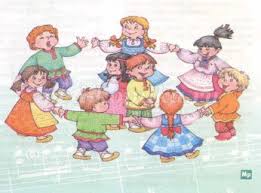 «Флажок»Цель : учить детей стоять в кругу и выполнять действия, подпевать песенку.Слова : дети встали в кружок                увидали флажок,               Кому дать , кому дать                Кому флаг передать                выйди , Саша в кружок,               Возьми Саша флажокДвижения:дети стоят в кругу, в середине круга лежит флажок. дети идут по кругу и произносят текс. Выходит ребенок по тексту, поднимает флажок, затем, машет им и кладет  на место . Затем игра продолжается  .   «Ходит Ваня»Цель: учить стоять в кругу, подпевать песни, воспитывать доброжелательное отношения друг к другу.Слова : - ходит Ваня. ходит Ваня                ищет Ваня, ищет Ваня,                для себя дружочка                Нашел Ваня. нашел Ваня                для себя дружочка Движения: Дети становятся в круг, и ходят по кругу и приговаривают слова. Один ребенок находится в кругу и выбирает себе дружочка на слова: Нашел Ваня, нашел Ваня для себя дружочка . Стоя в кругу они танцую, а остальные дети хлопают в ладоши. Затем меняют ведущего игра продолжается.« Пузырь»Цель : учить детей стоять в кругу и выполнять действия , подпевать песенку. упражнять в согласовании приседания со словами и проговаривании слов – раздувайся пузырь, звука ш-ш-ш.Слова : Раздувайся пузырь             раздувайся большой             Оставайся такой             Да не лопайся             он летел, летел, летел             Да за веточку задел               ш-ш-ш. лопнул пузырь.Движения: Дети становятся в круг . дети ходят по кругу и приговаривают слова, до тех пор пока не скажут « Лопнул пузырь» .Тогда они опускают руки и присаживаются, произнося при этом звук ш-ш-ш. Игра повторяется.«Зайка»Цель: Учить двигаться по кругу , хлопать в ладоши .Слова : Зайка, зайка , что  с тобой             ты совсем сидишь дольной             встань попрыгай, по пляши.             твои ножки хороши Движения: Дети становятся в круг . дети ходят по кругу и приговаривают, выполняя при этом движения по тексту.«Колпачок»цель : учить детей браться за руки , выполнять движения , согласно тексту игры.слова: Колпачок, колпачок            тоненькие ножки,             красные сапожки            мы тебя кормили ,             мы тебя поили             на ноги поставили            танцевать заставили. Движения: Дети становятся в круг . выбирают одного из детей , он будет колпачком. дети ходят по кругу и приговаривают по тексту. Когда произносятся слова «мы тебя кормили , мы тебя поили», круг сужается, затем снова дети расходятся назад образую большой круг и хлопают в ладоши . Ребенок стоящий в круге танцует. Затем игра продолжается.«Каравай»Цель игры. Упражнять детей в правильном согласовании действий и текста, воспитывать понимание различной величины предмета, развивать речевую и двигательную активность.
Ход игры. Дети становятся в круг Слова:
 Как на Ванин день                                   
 рожденья
 Испекли мы каравай.
 Вот такой...
 Вот такой...
 Вот такой...
 Вот такой...
 Каравай, каравай!
 Кого хочешь выбирай!Движения:  Ходят по кругу, затем останавливаются, делают круг широким, сужают круг,  приседают все, руки поднимают кверху и хлопают в ладоши.
 Ваня подходит к Гале, выводит ее в круг. Дети прихлопывают в ладоши и напевают плясовую мелодию. Дети в кругу пляшут. Эту игру хорошо проводить в дни рождения детей. Но можно вспомнить о том, что недавно был день рождения у Нины, у Светы, и первыми выбрать их в круг«Карусель».Цель игры. Учить детей говорить в быстром и медленном темпе, согласовывать движения со словами стихотворения, реагировать на словесный сигнал.
Ход игры: знакомство детей с правилами игры, предварительно разложив веревку в виде кольца: «Сегодня мы поиграем в игру «Карусель». Давайте, дети, станем возле веревки в круг, возьмем ее в правую руку и пойдем друг за другом, это будет карусель. Все вместе будем произносить такие слова:Еле, еле, еле,еле Завертелись карусели,
А потом кругом, кругом —
Все бегом, бегом, бегом.
Сначала пойдем медленно, а после слова «бегом» побежим по кругу. После того как я скажу слово «поворот», мы повернемся, возьмем веревку в левую руку и пойдем в другую сторону, произнося такие слова:Тише, тише, не спешите,
Карусель остановите,
Раз и два, раз и два —
Вот и кончилась игра.
Карусель начинает кружиться медленно, наконец, останавливается. Когда карусель остановится, вы сходите с нее (кладете веревку на пол), бегаете по площадке, а по сигналу (удар в бубен, звонок) снова садитесь на карусель».
« Мы матрешки»Цель игры. Учить выполнять движения по тексту, показывать ладошки, сапожки.Ход игры. Дети становятся в круг. дети ходят по кругу и приговаривают:Мы матрешки, вот какие крошки.а у нас , как у нас чистые ладошки.мы матрешки, вот какие крошки.а у нас , как у нас новые сапожки.мы матрешки, вот какие крошки.а у нас , как у нас новые платочки.мы матрешки, вот какие крошки.побежали. побежали все мы по дорожке.«Заинька»Цель игры. Учить детей согласовывать слова стихотворения с действиями.
Ход игры. Дети становятся в круг считалкой выбирают зайчика, он становится в центр круга. дети ходят по кругу и приговаривают:Заинька, по сеничкам  Гуляй, погуливай!
Серенький, по новеньким 
Погуливай, гуляй!
Некуда заиньке выскочити,
Некуда серому выпрыгнути. 
Заинька, поскачешь — 
Выскочешь,
Серенький, попляшешь — 
Выпустят.
Дети напевают мелодию плясовой, все хлопают в ладоши, а зайчик пляшет. После этого зайчика выпускают из круга и выбирают нового.«Игра в поезд»Цель игры. Учить детей строиться в одну колонну, а затем в колонне ходить по кругу. Закреплять знания детей о таком виде транспорта, как поезд, вызвать воспоминания о поездках детей на поезде, упражнять в правильном произношении звуков.
Ход игры: Педагог изображает паровоз. Он становится впереди колонны детей. Дети изображают вагоны.
«Дети, — говорит воспитатель, — посмотрите, какой у нас длинный поезд. Сейчас мы поедем на нем. Покажите, как колеса двигаются (дети, согнув руки в локтях, двигают ими вперед-назад и приговаривают: «Гу-гу-гу»). Поехали!
Вот поезд наш едет,
Колеса стучат,
А в поезде этом ребята сидят.
«Гу-гу-гу, гу-гу-гу»,—
Пыхтит паровоз,
Далеко, далеко
Ребят он повез.
Стоп! Остановка! Кто хочет гулять? Скорей выходите!» Дети выходят из поезда, гуляют, собирая грибы, ягоды. На гудок паровоза («у-у-у-у!») они снова становятся в колонну и едут дальше. В этой игре может быть использован и другой текст:
Загудел паровоз  И вагончики повез:
«Чах-чах, Чу-чу-чу,  Далеко я укачу!»
Или:
Вагончики зеленые  Бегут, бегут, бегут,
А круглые колесики  Все тук, да тук, да тук.